Trivis - Střední škola veřejnoprávní a Vyšší odborná škola prevence kriminality a krizového řízení Praha, s.r.o., Hovorčovická 1281/11, 182 00  Praha 8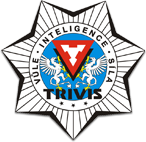 OR vedený městským soudem v Praze, oddíl C, vložka 50353Tel.: 283 910 398 	          www.trivispraha.cz,  e-mail: praha@trivis.cz	               IČO 25109138Praha 21. dubna 2020Pozvánkak Písemné praktické maturitní zkoušce z odborných předmětůVážený studente,dostavte se k Písemné praktické maturitní zkoušce z odborných předmětů, která sebude konat 27. května 2020 od 8:00 hodin,v prostorách naší školy TRIVIS – Střední škola veřejnoprávním a VOŠ PK a KŘ Praha, s.r.o., Hovorčovická 11, Praha 8.Prosím, dostavte se do učebny nejpozději v 7:30 hod!Rozpis učeben, kde budete konat zkoušku, Vám bude dodatečně sdělen a nejpozději v den konáním zkoušky bude vyvěšen na hlavních skleněných dveřích školy a na jednotlivých dveřích učeben.K praktické maturitní zkoušce máte povoleny tyto zákony: Trestní zákon – z. č. 40/2009 Sb.Trestní řád – z. č. 141/1961 Sb.Zákon č. 273/2008 Sb. - o Policii České republikyZákon č. 553/1991 Sb. - o Obecní policiiZákon č. 250/2016 Sb. a č. 251/2016 Sb. - o přestupcíchZákon č. 361/2000 Sb. - o provozu na pozemních komunikacíchTabulky pro IZSKaždá učebna bude vybavena jedním souborem výše uvedených zákonů. Jiné učební pomůcky nejsou u maturitní zkoušky povoleny!Písemná praktická zkouška bude ukončena cca v 13:00 hod.    Mgr. Bc. Jan Daleckýředitel školy